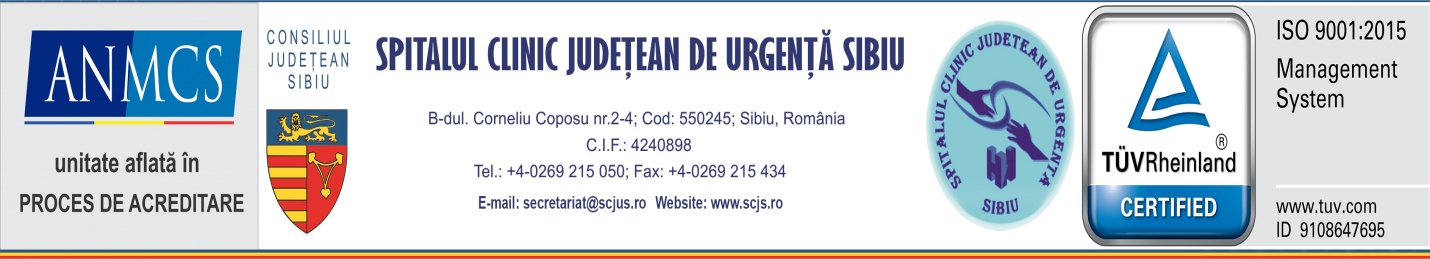             Sibiu,  19 noiembrie 2020Informare de presă 	Morga SCJU Sibiu dotată cu un container cu instalație de răcireSCJU Sibiu, cu sprijinul autorităților și al comunității, continuă să facă eforturi pentru a gestiona eficient situația generată de răspândirea Covid-19. În acest sens, morga spitalului a fost dotată cu un nou container pentru depozitarea persoanelor decedate. Containerul are o capacitate de 12 locuri, beneficiază de instalație de răcire și îndeplinește condițiile de securitate epidemiologică.  Instalația de climatizare este asigurată de către Scandia Sibiu iar containerul provine dintr-o sponsorizare pe persoană fizică. Celălalt container aflat deja în dotarea  serviciului va fi folosit doar în caz de necesitate.  Mulțumim sponsorilor pentru ajutorul acordat.                                                                                           Decebal Todăriţă                                                                                                Purtător de cuvânt 